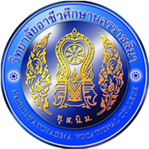 โครงการ(เรื่อง)……………………..…………………………………………    			  ชื่อ-นามสกุล.……….……………………….. รหัสประจำตัว..................  			  ชื่อ-นามสกุล.………………………………… รหัสประจำตัว..................   			  ชื่อ-นามสกุล.………………………………… รหัสประจำตัว..................           ระดับชั้น................................สาขาวิชา..............................ห้อง…………………โครงการนี้เป็นส่วนหนึ่งของการศึกษาตามหลักสูตรประกาศนียบัตรวิชาชีพ (ปวช.)/ตามหลักสูตรประกาศนียบัตรวิชาชีพชั้นสูง (ปวส.)สาขาวิชา..................ปีการศึกษา.......................... วิทยาลัยอาชีวศึกษานครราชสีมา  สถาบันการอาชีวศึกษาภาคตะวันออกเฉียงเหนือ ๕สำนักงานคณะกรรมการการอาชีวศึกษาโครงการ(เรื่อง)……………………..…………………………………………    			  ชื่อ-นามสกุล.……….……………………….. รหัสประจำตัว..................  			  ชื่อ-นามสกุล.………………………………… รหัสประจำตัว..................   			  ชื่อ-นามสกุล.………………………………… รหัสประจำตัว..................           ระดับชั้น................................สาขาวิชา..............................ห้อง…………………โครงการนี้เป็นส่วนหนึ่งของการศึกษาตามหลักสูตรประกาศนียบัตรวิชาชีพ (ปวช.)/ตามหลักสูตรประกาศนียบัตรวิชาชีพชั้นสูง (ปวส.)สาขาวิชา..................ปีการศึกษา.......................... วิทยาลัยอาชีวศึกษานครราชสีมา  สถาบันการอาชีวศึกษาภาคตะวันออกเฉียงเหนือ ๕สำนักงานคณะกรรมการการอาชีวศึกษาใบรับรองโครงการเรื่อง....................................................................................สาขาวิชา..................................................................โดยชื่อ-นามสกุล.……….……………………….. รหัสประจำตัว..................  		ชื่อ-นามสกุล.………………………………… รหัสประจำตัว..................   		ชื่อ-นามสกุล.………………………………… รหัสประจำตัว..................		คณะกรรมการได้พิจารณาเห็นควรอนุมัติโครงการนี้เป็นส่วนหนึ่งของการศึกษาตามหลักสูตรประกาศนียบัตรวิชาชีพ (ปวช.)/หลักสูตรประกาศนียบัตรวิชาชีพชั้นสูง (ปวส.)  สาขาวิชา...................................................................................................นายสำราญ  หงษ์กลางผู้อำนวยการวิทยาลัยอาชีวศึกษานครราชสีมาคณะกรรมการสอบโครงการ	.......................................  ประธานกรรมการ	   นายสุชาติ  จำปาโพธิ์        (รองผู้อำนวยการฝ่ายวิชาการ)          ........................................  กรรมการ           (.....................................)   หัวหน้าแผนกวิชา...........................         ........................................  กรรมการและเลขานุการ         (......................................)   ครูประจำวิชา................................บทคัดย่อ	(บทคัดย่อเป็นส่วนสรุปย่อเรื่องราวทั้งหมดของงานวิจัย สิ่งสำคัญที่ต้องนำเสนอ  ได้แก่  วัตถุประสงค์ของการวิจัย  สมมุติฐานในการวิจัย  กลุ่มตัวอย่างที่ใช้ในการวิจัย  เครื่องมือที่ใช้ในการวิจัย  ค่าสถิติที่ใช้ในการวิจัย และผลการวิจัย)(ตัวอย่างการเขียนบทคัดย่อ)          ชื่อผลงาน      :    …………………………………………………………………………………………………..………………….……         ชื่อนักศึกษา   :   ชื่อ-นามสกุล.…………………………………                              ชื่อ-นามสกุล.…………………………………                               ชื่อ-นามสกุล.…………………………………         สาขาวิชา     :	……………………………………..………………  สาขางาน …………………………………….……………….…         ปีการศึกษา   :	............................         สถานศึกษา  :    วิทยาลัยอาชีวศึกษานครราชสีมาบทคัดย่อ         	ในการวิจัยครั้งนี้มีวัตถุประสงค์ของการวิจัย  คือ 1) เพื่อ................................................................................2) เพื่อ………………………………......3) เพื่อ………………………………………………....  โดยมีสมมุติฐานในการวิจัย(ถ้ามี) คือ ......................…………………………………………………..…………………........กลุ่มตัวอย่างที่ใช้ในการวิจัยครั้งนี้ประกอบด้วย.................................................................................................ซึ่งได้มาโดยวิธีการ.....................................................จำนวน.................คน เครื่องมือที่ใช้ในการวิจัย ได้แก่............................................................................ค่าสถิติที่ใช้ในการวิจัย คือ ............. (เช่น ค่าร้อยละ (%)  ค่าเฉลี่ย ()  ค่าส่วนเบี่ยงเบนมาตรฐาน (S.D.) .................................. ผลการวิจัยมีดังนี้	1.…………………………………………………………………………………………………………………………………………………	2. …………………………………………………………..………………………………………………………...............................	3.……………………………………………………………………………………………………………...……………………...............กิตติกรรมประกาศ        	(กิตติกรรมประกาศ เป็นการประกาศขอบคุณบุคคลและหน่วยงานที่ให้ความอนุเคราะห์ และสนับสนุนให้การดำเนินการวิจัยสำเร็จได้ด้วยดี)(ตัวอย่างการเขียนกิตติกรรมประกาศ)           	รายงานการวิจัย  เรื่อง………………………………...….……………. สำเร็จลุล่วงเป็นอย่างดีด้วยความช่วยเหลือและสนับสนุนจากบุคคลหลายท่าน  โดยเฉพาะ ( ชื่อบุคคล……………..……….. ) ซึ่งเป็นครูที่ปรึกษาในการทำวิจัยในครั้งนี้ ที่ได้กรุณาให้คำปรึกษา แนะนำการจัดทำ (สิ่งประดิษฐ์ / นวัตกรรม / ผลงาน)  จนสำเร็จลุล่วงไปได้ด้วยดี  คณะผู้วิจัยขอกราบขอบพระคุณเป็นอย่างสูงไว้ ณ โอกาสนี้        	ขอขอบพระคุณ (………....ชื่อบุคคล……………….) ที่ให้คำปรึกษาและแนะนำการออกแบบบรรจุภัณฑ์ ......... (สิ่งประดิษฐ์ / นวัตกรรม / ผลงาน).........  ทำให้งานวิจัยสิ่งประดิษฐ์ในครั้งนี้มีความสมบูรณ์ขึ้น        	ขอขอบคุณ………………………………….…………..ที่…………………………………………………………………………….…………………………………………………………………………………………………………………………………………………..……….	ขอขอบคุณวิทยาลัยอาชีวศึกษานครราชสีมา ที่ให้การส่งเสริมและสนับสนุนงบประมาณในการจัดทำและพัฒนาสิ่งประดิษฐ์คนรุ่นใหม่ ทำให้นักเรียน นักศึกษา ได้มีโอกาสเรียนรู้และพัฒนาทักษะการวิจัยสิ่งประดิษฐ์       	หากคุณความดีและประโยชน์อันจะเกิดขึ้นจากการวิจัยในครั้งนี้  คณะผู้จัดทำขอมอบให้ผู้มีพระคุณทุกท่านดังที่กล่าวไว้นี้                                                                                                                     คณะผู้จัดทำสารบัญ                                                                                                             หน้า	บทคัดย่อ      									ก                   	กิตติกรรมประกาศ  								ข	สารบัญ										คสารบัญตาราง									งสารบัญภาพ  									จ           บทที่ 1  บทนำ									 ....		1.1 ความเป็นมาและความสำคัญของปัญหา		1.2 วัตถุประสงค์ของการวิจัย		1.3 สมมุติฐานการวิจัย		1.4 ขอบเขตของการวิจัย		1.5 คำจำกัดความที่ใช้ในการวิจัย 		1.6 ข้อตกลงเบื้องต้น 	 	1.7 ประโยชน์ที่คาดว่าจะได้รับ	                                                                                                       บทที่  2  แนวคิด ทฤษฎี และงานวิจัยที่เกี่ยวข้อง		                                    ….บทที่  3  วิธีดำเนินการวิจัย							     ….	 	 3.1 การสร้างเครื่องมือในการวิจัย	  	 3.2 ประชากรและกลุ่มตัวอย่าง	 	 3.3 การดำเนินการทดลอง		 	 3.4 การเก็บรวบรวมข้อมูล	  	 3.5 สถิติที่ใช้และวิธีวิเคราะห์ข้อมูลบทที่  4  ผลการวิจัย								     ….บทที่  5  สรุป อภิปรายผล และข้อเสนอแนะ					     ….		 5.1 สรุปผลการวิจัย		 5.2 อภิปรายผล		 5.3 ข้อเสนอแนะในการวิจัย	บรรณานุกรม	ภาคผนวก          ประวัติผู้วิจัยบทที่ 1บทนำ 1.1  ความเป็นมาและความสำคัญของปัญหา        (เป็นการเขียนถึงเหตุจูงใจที่ต้องทำการวิจัย สิ่งประดิษฐ์ / นวัตกรรม / ผลงาน ครั้งนี้  โดยใช้เหตุผลประกอบ ให้เห็นความจำเป็นและความสำคัญที่จะต้องทำการวิจัยในครั้งนี้)1.2  วัตถุประสงค์ของการวิจัย     		1.2.1  เพื่อสร้าง/พัฒนา....... (สิ่งประดิษฐ์ / นวัตกรรม / ผลิตภัณฑ์)     		1.2.2  เพื่อทดลองใช้ / ประเมินประสิทธิภาพ...... (สิ่งประดิษฐ์ / นวัตกรรม / ผลิตภัณฑ์)       	          1.2.3  เพื่อศึกษาความพึงพอใจของผู้ใช้ / ผู้ที่เกี่ยวข้อง......(สิ่งประดิษฐ์ / นวัตกรรม / ผลิตภัณฑ์)1.3  สมมุติฐานการวิจัย       (สมมุติฐานการวิจัย เป็นการคาดคะเนผลการวิจัยที่จะเกิดขึ้นตามที่ผู้วิจัยคาดหวัง อาจจะมีหรือไม่มีก็ได้)1.4  ขอบเขตของการวิจัย                 1.4.1  ขอบเขตด้านเนื้อหา    (เป็นการระบุขอบเขตการสร้างหรือการพัฒนาผลงาน   การทดลองใช้   การประเมินประสิทธิภาพ ผลงานที่เป็นสิ่งประดิษฐ์ / นวัตกรรม / ผลิตภัณฑ์   และการประเมินความพึงพอใจของผู้ใช้หรือผู้ที่เกี่ยวข้องกับผลงานที่เป็นสิ่งประดิษฐ์ / นวัตกรรม / ผลิตภัณฑ์)                1.4.2  ขอบเขตด้านประชากรและกลุ่มตัวอย่าง	     (เป็นการระบุลักษณะและจำนวนประชากรที่ใช้ในการวิจัย และกลุ่มตัวอย่างที่ใช้ในการวิจัย  พร้อมกับระบุวิธีการได้มาของกลุ่มตัวอย่าง ตามระเบียบวิธีการวิจัย เช่น สุ่มแบบเจาะจง  สุ่มแบบอย่างง่าย        1.4.3  ขอบเขตด้านเวลา	             (เป็นการระบุระยะเวลาในการดำเนินการวิจัย โดยระบุ วัน เดือน ปีให้ชัดเจน)1.5. คำจำกัดความที่ใช้ในการวิจัย                       (เป็นการให้ความหมายของคำหรือข้อความต่างๆ ที่ปรากฏในการวิจัยครั้ง โดยระบุความหมายให้มีความชัดเจนว่า หมายถึง อะไร  อย่างไร  ใคร  ที่ไหน  เมื่อไร)1.6  ข้อตกลงเบื้องต้น                      (ข้อตกลงเบื้องต้นของการวิจัยเป็นเงื่อนไขทางวิชาการ เพื่อให้มีความเข้าใจตรงกันระหว่างผู้วิจัยกับผู้อ่านซึ่งต้องมีเหตุผลยอมรับได้โดยไม่ต้องพิสูจน์) 1.7  ประโยชน์ที่คาดว่าจะได้รับ    		  1.7.1  (นำมาใช้ประโยชน์ด้าน……………….…………….ได้จริง)      		1.7.2  (ช่วยประหยัดรายจ่าย + สร้างรายได้เพิ่ม...............)     		 1.7.3  (ลดปัญหา……………………………………………..………..)บทที่ 2แนวคิด  ทฤษฎี  และงานวิจัยที่เกี่ยวข้อง(บทนี้เป็นการนำเสนอแนวคิด ทฤษฎี และงานวิจัยที่เกี่ยวข้องที่ใช้เป็นกรอบในการวิจัย เพื่อให้การวิจัยมีความถูกต้องตามหลักวิชาการและมีความน่าเชื่อถือ  การนำเสนอแนวคิด ทฤษฎี และงานวิจัยที่เกี่ยวข้อง ต้องค้นหา รวบรวม สรุปแนวคิด หลักการ แล้วเรียบเรียงเนื้อหาเหมือนกับการเขียนบทความทางวิชาการ ไม่คัดลอกเนื้อหามาต่อกันเป็นท่อนๆ  หัวข้อสำคัญควรจะประกอบด้วย-  แนวความคิด หลักการ หรือทฤษฎี ที่เกี่ยวข้องกับผลงานหรือการวิจัยในครั้งนี้ โดยใช้เป็นแนวทาง หลักการ วิธีการ ในการสร้างหรือพัฒนาผลงาน-  ผลการวิจัยที่เกี่ยวข้องกับสิ่งที่นำมาใช้ในการแก้ไขปัญหาและการวิจัย-  ถ้ากรณีที่ เป็นสิ่งประดิษฐ์ผลิตภัณฑ์สำเร็จรูป ควรต้องมีแนวคิดเกี่ยวกับ การทำบรรจุภัณฑ์ด้วย )(ตัวอย่างการเขียน)               ในการวิจัยครั้งนี้ ได้ดำเนินการศึกษา แนวคิด ทฤษฎี และงานวิจัยที่เกี่ยวข้องต่างๆ เพื่อนำมาใช้เป็นข้อมูล     ประกอบการดำเนินงาน มีดังนี้  2.1  หลักการ  แนวคิด ทฤษฎี      2.1.1  ..........................................................................................................................................................              1)  ....................................................................................................................................................	        1.1)  ...........................................................................................................................................	        1.2)  ...........................................................................................................................................		     1.2.1)  .............................................................................................................................		     1.2.2)  .............................................................................................................................	    2)  ...................................................................................................................................................      2.1.2  .........................................................................................................................................................               1)  ...................................................................................................................................................	  2)  .....................................................................................................................................................  2.2  งานวิจัยที่เกี่ยวข้อง       ................................................................................................................................................................................................................................................................................................................................................................บทที่ 3วิธีดำเนินการวิจัย        	(บทนี้เป็นการนำเสนอวิธีการดำเนินการวิจัย โดยการระบุวิธีการสร้างและพัฒนาผลงาน เครื่องมือที่ใช้ในการวิจัย รูปแบบการวิจัย การเก็บรวบรวมข้อมูล และวิธีการวิเคราะห์ข้อมูล หัวข้อที่นำเสนอในบทนี้มีดังนี้ -  การสร้างเครื่องมือสำหรับใช้ในการวิจัย มีอะไรบ้าง มีขั้นตอนการสร้างและพัฒนาอย่างไร-  ประชากรและกลุ่มตัวอย่าง เป็นใคร จำนวนเท่าใด-  การดำเนินการทดลอง เขียนให้ชัดเจนว่าดำเนินการอย่างไร -  การเก็บรวบรวมข้อมูลมีแผนอย่างไร เก็บเมื่อใด อย่างไร ใครเป็นคนเก็บ ใครเป็นผู้ให้ข้อมูล-  การวิเคราะห์ข้อมูลการวิจัยใช้วิธีการใด ใช้สถิติอะไร)(ตัวอย่างการเขียน)       ในการวิจัยครั้งนี้มีวัตถุประสงค์เพื่อ ...................................................................................................................................................................................ซึ่งคณะผู้วิจัยได้ดำเนินการศึกษา ตามขั้นตอนดังนี้3.1  การสร้างเครื่องมือในการวิจัย      3.1.1  เครื่องมือที่ใช้ในการสร้าง............................ได้แก่.............(วัสดุ อุปกรณ์  เครื่องมือ).........................ซึ่งได้จาก..............................................................................................................................................................      3.1.2  เครื่องมือที่ใช้ในการประเมิน...........(แบบประเมิน / แบบสอบถาม)………. ซึ่งได้จาก.................................................................................................................................................................................................3.2  ประชากรและกลุ่มตัวอย่าง       (เป็นการระบุรายละเอียดของประชากรและกลุ่มตัวอย่าง เกี่ยวกับลักษณะและจำนวนประชากรที่ใช้ในการวิจัยและกลุ่มตัวอย่างที่ใช้ในการวิจัย  พร้อมกับระบุวิธีการได้มาของกลุ่มตัวอย่าง ตามระเบียบวิธีการวิจัย เช่น สุ่มแบบเจาะจง     สุ่มแบบอย่างง่าย )	3.3  การดำเนินการทดลอง	การดำเนินการทดลอง มีขั้นตอนดังนี้	1)  ขั้นเตรียม…………………………………………………………………………………………            	2)  ขั้นดำเนินการ……………………………………………………………………………………	3)  ขั้นทดลองและนำไปใช้…………………………………………………………………………    	4)  ขั้นตอนการทำบรรจุภัณฑ์ (กรณีเป็นสิ่งประดิษฐ์ประเภท ผลิตภัณฑ์สำเร็จรูป)…………………...3.4  การเก็บรวบรวมข้อมูล       3.4.1  (รวบรวมข้อมูลเกี่ยวกับการสร้าง/พัฒนา........ โดยการสังเกต แล้วจดบันทึกข้อมูลในขณะดำเนินการวิจัย จากนั้นนำข้อมูลที่ได้มาเรียบเรียง เขียนรายงาน และนำเสนอในรูปตารางประกอบความเรียง ดังตารางที่ .....)      3.4.2  (รวบรวมข้อมูลที่เป็นการประเมิน..........โดยการนำแบบประเมิน.......ไปให้กลุ่มตัวอย่างประชากรซึ่งเป็น..................................................................... ตอบแบบประเมิน.............. จากนั้นเก็บรวบรวมข้อมูล แล้วนำข้อมูลที่ได้มาวิเคราะห์หาค่าทางสถิติ....... แล้วนำเสนอผลการวิเคราะห์ในรูปตารางประกอบความเรียงดังตารางที่....)3.5  สถิติที่ใช้และวิธีวิเคราะห์ข้อมูล	สถิติที่ใช้ในการวิเคราะห์ข้อมูล ได้แก่........ (เช่น ค่าร้อยละ (%)  ค่าเฉลี่ย () ค่าส่วนเบี่ยงเบนมาตรฐาน (S.D.)  พร้อมกับระบุสูตรการหาค่าสถิตินั้นๆ และแหล่งอ้างอิงที่มาของสูตรนั้นๆ ด้วย).......บทที่  4ผลการวิจัย	(เป็นผลนำเสนอผลการวิจัย ที่เป็นผลการวิเคราะห์ข้อมูลทั้งเชิงปริมาณและเชิงคุณภาพ  ในรูปของตารางประกอบความเรียง )(ตัวอย่างการพิมพ์)                ผลจากการสร้าง/พัฒนา.................................................................................. สรุปได้ดังนี้4.1  ผลจากการสร้าง/พัฒนา…(ที่ระบุไว้ในวัตถุประสงค์ข้อที่ 1)…สรุปเป็นตารางประกอบความเรียงได้ดังนี้      ตารางที่  1  แสดงผลการพัฒนา......................................................... จากตารางที่  1 สรุปได้ว่า.........................................................................................................................................................................................................................................................................................4.2  ผลการทดลอง / การหาประสิทธิภาพ…(ระบุไว้ในวัตถุประสงค์ข้อที่ 2)…มีดังนี้      ตารางที่  2  แสดงผลการทดลอง / หาประสิทธิภาพ……………………………….จากตารางที่  2  สรุปได้ว่า......................................................................................................................................................................................................................................................................................4.3  ผลการศึกษาความพึงพอใจ…(ระบุไว้ในวัตถุประสงค์ข้อที่ 2)…มีดังนี้      ตารางที่  3  แสดงค่าเฉลี่ย ()  และ ส่วนเบี่ยงเบนมาตรฐาน (S.D.) ของคะแนน                     ความพึงพอใจเกี่ยวกับ…………………………….            จากตารางที่  3 สรุปได้ว่า...................................................................................................................................................................................................................................................................................................................................................................................................................................................................................................บทที่  5สรุป  อภิปราย และข้อเสนอแนะ	( บทนี้เป็นการนำเสนอข้อสรุปจากทุกบทที่ผ่านมา และข้อค้นพบที่ได้จากการวิจัย ) (ตัวอย่างการพิมพ์)	ในการวิจัยครั้งนี้มีวัตถุประสงค์ของการวิจัยดังนี้ 1) เพื่อ .................................................... โดยมีสมมุติฐานการวิจัย (ถ้ามี)คือ..............................................................กลุ่มตัวอย่างที่ใช้ในการวิจัยครั้งนี้.......................................เครื่องมือที่ใช้ในการวิจัย ได้แก่ ................................................................................. ผลการวิจัยมีดังนี้5.1  สรุปผลการวิจัย (สรุปมาจากท้ายตารางในบทที่ 4 เป็นด้านๆ เรียงลำดับตามวัตถุประสงค์ของการวิจัย โดยใช้ข้อความสั้นๆ กระชับ)........................................................................................................................................................................... .......................................................................................................................................................................................5.2  อภิปรายผล (การอภิปรายผลเป็นการยืนยันผลการวิจัยหรือข้อค้นพบที่เกิดขึ้น โดยยกเหตุผลมาประกอบการอภิปราย ควรแยกอภิปรายผลเป็นประเด็นตามวัตถุประสงค์  โดยระบุว่าผลการวิจัยที่เกิดขึ้นมีความสอดคล้องกับทฤษฎี / หลักการ / แนวคิด  หรือผลการวิจัยที่คนอื่นทำไว้หรือไม่ อย่างไร ตามที่นำมาอ้างและเรียบเรียงไว้ในบทที่ 2) .........................................................................................................................................................................................................................................................................................................................................................................................5.3  ข้อเสนอแนะในการวิจัย.......(เป็นการเสนอแนะการนำผลการวิจัยไปใช้ประโยชน์  และเสนอแนะการทำการวิจัยต่อเนื่องหรือวิจัยต่อยอดด้วยวิธีการต่างๆ ที่ผู้วิจัยเห็นว่าสามารถทำได้และมีประโยชน์)…………………………………………………………………………………….…..…..........................................................................................................................................................................................................................................................................................................................................................................................บรรณานุกรม / แหล่งอ้างอิง		( ถ้ามีรายการอ้างอิงน้อยกว่า 5 รายการ ใช้คำว่า  แหล่งอ้างอิง  		 ถ้ามีรายการอ้างอิงมากกว่า 5 รายการ  ใช้คำว่า  บรรณานุกรม )ภาคผนวกประกอบด้วยรายละเอียดต่างๆ ดังนี้ (ถ้ามี)	ภาคผนวก ก  เอกสาร/หนังสือขอความอนุเคราะห์	ภาคผนวก ข  เครื่องมือที่ใช้ในการวิจัย (แบบทดสอบ/แบบสอบถาม ฯลฯ)	ภาคผนวก ค  ผลการวิเคราะห์ (ถ้ามี)	ภาคผนวก ง  แบบขออนุมัติโครงการ	ภาคผนวก จ  แบบโครงร่างงานวิจัยแบบขออนุมัติโครงการรายวิชา........................................รหัสวิชา......................ภาคเรียนที่.................ปีการศึกษา................วิทยาลัยอาชีวศึกษานครราชสีมาชื่อโครงการ……………………………………………………………………………………………………………..……….…………………ระยะเวลาดำเนินการ………………………………………………………………………………………………….……………………….สถานที่เนินการ……………………………………………………………………………………………………………………………………ประมาณค่าใช้จ่าย………………………………..…………………………………………………………………………………………….ผู้รับผิดชอบโครงการ   1. ....................................................................................ระดับชั้น...............................		        2. ....................................................................................ระดับชั้น................................                             3. ....................................................................................ระดับชั้น...............................ลงชื่อ...........................................      ลงชื่อ............................................      ลงชื่อ...........................................    (.............................................)	      (.............................................)	           (............................................)	        ผู้รับผิดชอบโครงการ	            ผู้รับผิดชอบโครงการ                    ผู้รับผิดชอบโครงการ      .........../.........../............                  .........../.........../............                .........../.........../............     ความคิดเห็น.............................................		ความคิดเห็น...........................................     …………………………………….………………….		…………………………………….………………….ลงชื่อ......................................................ครูผู้สอน  	       ลงชื่อ.....................................................หัวหน้าแผนกวิชา     (...........................................................)	                     (...........................................................)	           .........../.........../............                                             .........../.........../............			               ลงชื่อ......................................................... 				                  (นายสุชาติ  จำปาโพธิ์)       			                        รองผู้อำนวยการฝ่ายวิชาการ           				        ......... /.........../..........แบบโครงร่างงานวิจัย1.  ชื่อเรื่อง....................................................................................................................................................................2.  ความสำคัญของปัญหา	แนวทางการเขียนแบ่งเป็น 3 ส่วน คือ							 		1.  เริ่มจากสภาพปัจจุบันในภาพรวมของสิ่งที่สนใจศึกษา (ระดับโลก/ระดับประเทศ)		          	           2.  ปัญหาที่จะเกิดขึ้นของสิ่งที่จะวิจัย			                		           		3.  แนวทางหรือหลักการที่จะแก้ปัญหานั้น			             				                         เขียนแบบสามเหลี่ยมหัวหลับเริ่มจากระดับโลกมายังระดับประเทศ  ภูมิภาค  สถาบัน		3.  คำถามสำหรับการวิจัย	(เป็นการกำหนดประเด็นที่สงสัยที่ต้องการค้นหาคำตอบโดยมักจะเขียนอยู่ในประโยคคำถามที่มีความเฉพาะเจาะจงสามารถสังเกต สำรวจ และศึกษาวิจัยได้)					     	  	        4.  วัตถุประสงค์การวิจัย	1.  เพื่อศึกษา								    		  	    	2.  เพื่อศึกษา										  	    	3.  เพื่อศึกษา										  	    5.  สมมติฐานการวิจัย (ถ้ามี)	(เป็นคำตอบที่ผู้วิจัยคาดคะเนว่าน่าจะเป็นคำตอบของปัญหาหรือข้อสงสัยที่ทำการศึกษา)													  	  	        6.  ขอบเขตของการวิจัย           6.1  ขอบเขตด้านประชากรและกลุ่มตัวอย่าง   	     (กล่าวถึงกลุ่มเป้าหมายที่ต้องการศึกษา  ครอบคลุมใครบ้าง  และการได้มาซึ่งกลุ่มตัวอย่าง เช่น  ได้จากการสุ่มตัวอย่างแบบการเลือกกลุ่มตัวอย่าง)			                      			  	    	6.2  ขอบเขตด้านเนื้อหา  (กล่าวถึงประเด็นหลักที่ต้องการศึกษา : แนวคิดทฤษฎี).......................................................................................................................................................................................................................... .........................................................................................................................................................................................................................................................................................................................................................................................................................................................6.3  ขอบเขตด้านตัวแปร............................................................................................................................................................................................................................. .............................................................................................................................................................................................................................7.  การตรวจเอกสาร	7.1  แนวคิดทฤษฎีที่เกี่ยวข้อง............................................................................................................................................................................................................................. ..........................................................................................................................................................................................................................................................................................................................................................................................................................................................	7.2  งานวิจัยที่เกี่ยวข้อง............................................................................................................................................................................................................................ .........................................................................................................................................................................................................................................................................................................................................................................................................................................................8.  ข้อตกลงเบื้องต้น.................... (เป็นเงื่อนไขเฉพาะผู้วิจัยกำหนดไว้)............................................................................................................................................................................................................................................................................................................................................................................9.  วิธีดำเนินการวิจัย	9.1  กลุ่มประชากร	ระบุรายละเอียดของประชากรและกลุ่มตัวอย่างเกี่ยวกับลักษณะประชากรและจำนวนแระชากรที่ใช้ในการวิจัย  และกลุ่มตัวอย่างที่ใช้ในการวิจัย  พร้อมกับระบุวิธีการได้มาซึ่งกลุ่มตัวอย่างตามระเบียบวิธีวิจัย เช่น การสุ่มตัวอย่างแบบง่าย  การเลือกแบบเจาะจง  การกำหนดขนาดของตัวอย่างด้วยวิธีคำนวณหรือใช้ตารางสุ่ม						                       	   .9.2  กลุ่มตัวอย่าง (การได้มาซึ่งกลุ่มตัวอย่าง).......................................................................................................................................................................................................................... .........................................................................................................................................................................................................................................................................................................................................................................................................................................................10.  เครื่องมือที่ใช้ในการวิจัย	10.1  การสร้างเครื่องมือ.......................................................................................................................................................................................................................... ........................................................................................................................................................................................................................................................................................................................................................................................................................................................	10.2  การวิเคราะห์คุณภาพเครื่องมือ........................................................................................................................................................................................................................... ..........................................................................................................................................................................................................................................................................................................................................................................................................................................................11.  การเก็บรวบรวมข้อมูล	3.4.1  ข้อมูลทุติยภูมิ  ได้แก่................................................................................................               ..............        ..................	3.4.2  ข้อมูลปฐมภูมิ  ได้แก่..................................................................................................................	..............		12.  การวิเคราะห์ข้อมูล	.12.1  รวบรวมข้อมูลจากเครื่องมือ										12.1.1  ทำการลงรหัสและนำข้อมูลบันทึกลงในคอมพิวเตอร์  ประมวลผลด้วยโปรแกรมสำเร็จรูป/ทำด้วยการคำนวณ			1)  สถิติพื้นฐาน  ได้แก่									           -  ค่าร้อยละ 									             		              -  ค่าเฉลี่ย										             	              -  ค่าเบี่ยงเบนมาตรฐาน				                                                                               	                                                                 2) สถิติที่ใช้ทดสอบความเชื่อมั่นของแบบสอบถาม/แบบทดสอบ  (ถ้ามี)	                        		            3) สถิติที่ใช้ในการทดสอบสมมติฐาน (ถ้ามี)	                            				 13.  ประโยชน์ที่คาดว่าจะได้รับ	(ผลที่ได้จากการทำวิจัย/เป้าหมายของการทำวิจัย)																					14.  ตารางดำเนินการวิจัย15.  งบประมาณที่ใช้ในงานวิจัย............................................................................................................................................................................................................................. ..........................................................................................................................................................................................................................................................................................................................................................................................................................................................16.  เอกสารอ้างอิง............................................................................................................................................................................................................................. ..........................................................................................................................................................................................................................................................................................................................................................................................................................................................ประวัติผู้ทำวิจัยชื่อเรื่อง ...................................................................................................................................................................ชื่อ – สกุล ...............................................................................................................................................................สาขาวิชา..................................................................................................................................................................สาขางาน..................................................................................................................................................................ประวัติส่วนตัวชื่อ – สกุล .................................................................................................................. .............................................วัน/เดือน/ปีเกิด..................................................................................หมายเลขโทรศัพท์..........................................ที่อยู่................................................................................................................................................................................................................................................................................................................................................................E-mail Address……………………………………………………………………………………………………………………………………….ประวัติการศึกษาปี พ.ศ. 25.......  จบการศึกษาระดับ ..........  สาขาวิชา................................วิทยาลัย................................................ปี พ.ศ. 25.......  จบการศึกษาระดับ ..........  สาขาวิชา................................วิทยาลัย................................................ประวัติผู้ทำวิจัยชื่อเรื่อง ...................................................................................................................................................................ชื่อ – สกุล ...............................................................................................................................................................สาขาวิชา..................................................................................................................................................................สาขางาน..................................................................................................................................................................ประวัติส่วนตัวชื่อ – สกุล .................................................................................................................. .............................................วัน/เดือน/ปีเกิด..................................................................................หมายเลขโทรศัพท์..........................................ที่อยู่................................................................................................................................................................................................................................................................................................................................................................E-mail Address……………………………………………………………………………………………………………………………………….ประวัติการศึกษาปี พ.ศ. 25.......  จบการศึกษาระดับ ..........  สาขาวิชา................................วิทยาลัย................................................ปี พ.ศ. 25.......  จบการศึกษาระดับ ..........  สาขาวิชา................................วิทยาลัย................................................ประวัติผู้ทำวิจัยชื่อเรื่อง ...................................................................................................................................................................ชื่อ – สกุล ...............................................................................................................................................................สาขาวิชา..................................................................................................................................................................สาขางาน..................................................................................................................................................................ประวัติส่วนตัวชื่อ – สกุล .................................................................................................................. .............................................วัน/เดือน/ปีเกิด..................................................................................หมายเลขโทรศัพท์..........................................ที่อยู่................................................................................................................................................................................................................................................................................................................................................................E-mail Address……………………………………………………………………………………………………………………………………….ประวัติการศึกษาปี พ.ศ. 25.......  จบการศึกษาระดับ ..........  สาขาวิชา................................วิทยาลัย................................................ปี พ.ศ. 25.......  จบการศึกษาระดับ ..........  สาขาวิชา................................วิทยาลัย................................................รูปภาพประกอบ		  -   ภาพประกอบควรมีความชัดเจนมีการอธิบายด้วยข้อความใต้ภาพ เรียงลำดับภาพประกอบตามขั้นตอนการปฏิบัติงานจริง )รายการประเมินS.D.แปลผล1.2.3.รวมรายการประเมินS.D.แปลผล1.2.3.รวมรายการประเมินS.D.แปลผล1.2.3.รวมงานเดือนเดือนเดือนเดือนเดือนเดือนงาน